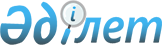 О признании утратившим силу постановления Правительства Республики Казахстан от 12 июля 1996 г. N 896Постановление Правительства Республики Казахстан от 6 августа 1996 г. N 969



          Правительство Республики Казахстан постановляет:




          1. Признать утратившим силу постановление Правительства
Республики Казахстан от 12 июля 1996 г. N 896 "О передаче учебных
заведений, зданий, сооружений и военно-технического имущества,
находящихся в ведении ДОСААФ, Министерству обороны Республики
Казахстан".




          2. Государственному комитету Республики Казахстан по управлению




государственным имуществом обратиться с исковым заявлением в
Коллегию по хозяйственным делам Верховного Суда Республики Казахстан
о признании прав государства на имущество, находящееся на балансе
ДОСААФ.

     Премьер-Министр
     Республики Казахстан



      
      


					© 2012. РГП на ПХВ «Институт законодательства и правовой информации Республики Казахстан» Министерства юстиции Республики Казахстан
				